Приложение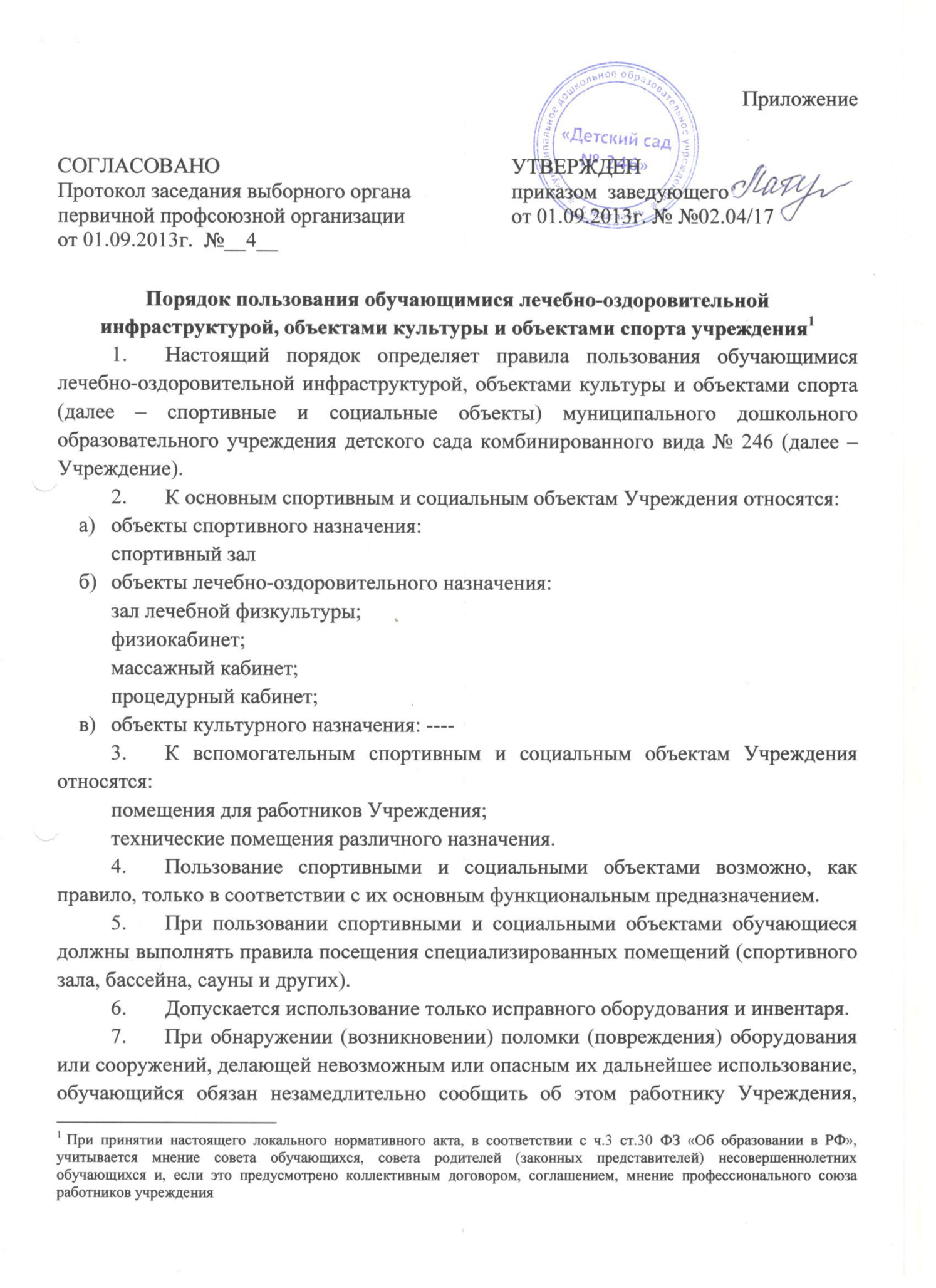 ответственному за данный объект, или своему классному руководителю либо любому другому работнику Учреждения.8.	Пользование обучающимися спортивными и социальными объектами осуществляется:во время, отведенное в расписании занятий;по специальному расписанию, утвержденному заведующим  учреждения.Пользование объектами спортивного назначения возможно по устному разрешению работника Учреждения, ответственному за данный объект.К занятиям на объектах спортивного назначения не должны допускаться обучающиеся без спортивной одежды и обуви, а также обучающиеся после перенесенных заболеваний без медицинского заключения (справки).